様式第１号
（第２条関係）年　　月　　日　　尼崎市長　　　様申請者　住所（法人にあっては、主たる事務所の所在地）　　氏名（法人にあっては、名称及び代表者の氏名）　　電話（　　　　　）　　　　　　―　　　　　　　　電子メール　　　　　　　　　　　　　　　　　　　担当者氏名　　　　　　　　　　　　　　　　　　　別紙１Ａ４別紙２１　粉じんに係るもの（１）粉じんの施設の種類、構造、使用の方法及び粉じん処理の方法　　　　　　　　　　　　　　　　　　　　　　　　　　　　　　　　　　　　　　Ａ４（４）粉じん発生施設（粉砕機、摩砕機、ふるい）の構造並びに使用及び管理の方法　　　　　　　　　　　　　　　　　　　　　　　　　　　　　　　　　　　　　　Ａ４工場等の名称資本金の額又は出資の総額工場等の所在地工場等の所在地業　種主な製品又は加工の種類作業の種類及び方法　　別添作業工程図のとおり常時使用する従業員の数建物の構造及び配置　　別紙１のとおり指定施設及び特定施設等の種類、構造、配置並びに使用及び管理の方法　　別紙２のとおりばい煙等の処理の方法　　別紙２のとおり工事の着手年月日　　別紙２のとおり工事の完成年月日　　　　別紙２のとおり工場等の使用開始年月日　　　　年　　月　　日備考備考建物の配置図建物の配置図別添図面のとおり別添図面のとおり別添図面のとおり敷地面積(㎡)敷地面積(㎡)施設等を設置する建物建物の名称等施設等を設置する建物階数施設等を設置する建物構造施設等を設置する建物建築面積（㎡）施設等を設置する建物床面積（㎡） 施設等を設置する建物（作業場面積㎡）工場等における施設番号工場等における施設番号工場等における施設番号工場等における施設番号工場等における施設番号施設の種類施設の種類施設の種類施設の種類施設の種類名称・型式名称・型式名称・型式名称・型式名称・型式規　　　　　　　模　（能　　　　　力）規　　　　　　　模　（能　　　　　力）規　　　　　　　模　（能　　　　　力）規　　　　　　　模　（能　　　　　力）規　　　　　　　模　（能　　　　　力）工事の着手年月日工事の着手年月日工事の着手年月日工事の着手年月日工事の着手年月日年　　月　　日年　　月　　日工事の完成年月日工事の完成年月日工事の完成年月日工事の完成年月日工事の完成年月日年　　月　　日年　　月　　日使用の方法原材料種類種類種類使用の方法原材料使用割合（％）使用割合（％）使用割合（％）使用の方法原材料使用量１時間当たり１時間当たり使用の方法原材料使用量１日当たり１日当たり使用の方法使用温度（℃）使用温度（℃）使用温度（℃）使用温度（℃）使用の方法製品回収率（％）製品回収率（％）製品回収率（％）製品回収率（％）処理の方法発生が予想される粉じんの種類発生が予想される粉じんの種類発生が予想される粉じんの種類発生が予想される粉じんの種類処理の方法発生の理由発生の理由発生の理由発生の理由処理の方法処理施設の種類・名称・型式処理施設の種類・名称・型式処理施設の種類・名称・型式処理施設の種類・名称・型式処理の方法排出ガス量　（Ｎ㎡／ｈ）排出ガス量　（Ｎ㎡／ｈ）排出ガス量　（Ｎ㎡／ｈ）処理前処理の方法排出ガス量　（Ｎ㎡／ｈ）排出ガス量　（Ｎ㎡／ｈ）排出ガス量　（Ｎ㎡／ｈ）処理後処理の方法排出ガス温度（℃）排出ガス温度（℃）排出ガス温度（℃）処理前処理の方法排出ガス温度（℃）排出ガス温度（℃）排出ガス温度（℃）処理後処理の方法排出口の粉じん濃度（ｇ／Ｎ）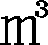 排出口の粉じん濃度（ｇ／Ｎ）排出口の粉じん濃度（ｇ／Ｎ）処理前処理の方法排出口の粉じん濃度（ｇ／Ｎ）排出口の粉じん濃度（ｇ／Ｎ）排出口の粉じん濃度（ｇ／Ｎ）処理後処理の方法捕集効率（％）捕集効率（％）捕集効率（％）捕集効率（％）処理の方法排ガス集煙（集じん）方法（又はできない理由）排ガス集煙（集じん）方法（又はできない理由）排ガス集煙（集じん）方法（又はできない理由）排ガス集煙（集じん）方法（又はできない理由）処理の方法煙突・フード等の大きさ（高さ×頂口径）煙突・フード等の大きさ（高さ×頂口径）煙突・フード等の大きさ（高さ×頂口径）煙突・フード等の大きさ（高さ×頂口径）処理の方法排出速度（ｍ／ｓ）排出速度（ｍ／ｓ）排出速度（ｍ／ｓ）排出速度（ｍ／ｓ）管理計器の種類管理計器の種類管理計器の種類管理計器の種類管理計器の種類工場等における施設番号工場等における施設番号工場等における施設番号施設の種類施設の種類施設の種類名称・型式名称・型式名称・型式規模原動機の定格出力（ＫＷ）原動機の定格出力（ＫＷ）規模処理能力（t／h）処理能力（t／h）工事の着手年月日工事の着手年月日工事の着手年月日年　　月　　日年　　月　　日工事の完成年月日工事の完成年月日工事の完成年月日年　　月　　日年　　月　　日使用及び管理の方法処理対象物の種類・通常の月間処理量　　　　　　　　（ｔ／月）処理対象物の種類・通常の月間処理量　　　　　　　　（ｔ／月）使用及び管理の方法粉砕機・摩砕機・ふるいがその中に設置されている建築物の概要粉砕機・摩砕機・ふるいがその中に設置されている建築物の概要使用及び管理の方法集じん機集じん機の種類・型式使用及び管理の方法集じん機率集じん機の効率（％）使用及び管理の方法集じん機送風機の原動機出力（ＫＷ）使用及び管理の方法散水装置装置の種類・型式使用及び管理の方法散水装置装置の能力（／ｈ）使用及び管理の方法散水装置処理量当たりの散水量（I／t）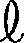 使用及び管理の方法防じんカバーの設置状況防じんカバーの設置状況使用及び管理の方法その他